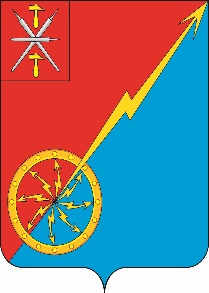 Российская ФедерацияЩекинский район Тульской областиАдминистрация муниципального образования город СоветскЩекинского районаПОСТАНОВЛЕНИЕ2024г.                                           № О внесении изменений в постановление администрации муниципального образования город  Советск Щекинского района № 7-123 от 05.07.2023 «Об утверждении схемы теплоснабжения муниципального образования город Советск Щекинского района с 2013  по 2023 год. В соответствии с Федеральным законом от 06 октября 2003 года 131-ФЗ "Об общих принципах организации местного самоуправления в Российской Федерации» Федеральным законом от 27.07.2010 г. № 190-ФЗ «О теплоснабжении», постановлением Правительства РФ от 22.07.2010 № 154 «О требованиях к схемам теплоснабжения» на основании Устава муниципального образования город Советск Щекинского района, администрация муниципального образования город Советск Щекинского района Тульской области ПОСТАНОВЛЯЕТ:Внести изменения в постановление администрации муниципального образования город  Советск Щекинского района № 7-123 от 05.07.2023 «Об утверждении схемы теплоснабжения муниципального образования город Советск Щекинского района с 2013  по 2023 год» в части приложения. Приложение изложить в новой редакции (приложение).             2. Контроль за исполнением данного постановления оставляю за собой.              3. Постановление обнародовать путем размещения на официальном сайте муниципального образования город Советск Щекинского района Тульской области и на информационном стенде администрации муниципального образования город Советск Щекинского района по адресу: Тульская область, г. Советск, пл. Советов, д.1. 4. Постановление вступает в силу со дня официального обнародования.Глава  администрации            муниципального образования город Советск                          И.В. МироновСогласовано:О.А. ТитоваО.А. ЛапинаИсп.Никихина О.А.Согласовано:Е. 